シックス シグマ プロジェクト憲章テンプレート 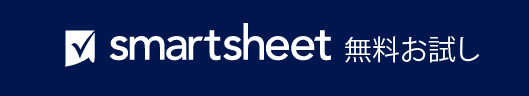 プロジェクトの一般情報プロジェクト概要プロジェクト範囲暫定的なスケジュールリソースコストメリットと顧客リスク、制約、仮定プロジェクト名プロジェクト名プロジェクト名プロジェクト マネージャープロジェクト スポンサー電子メール電子メール電話組織単位組織単位000-000-0000グリーン ベルト割り当て開始予定日完了予定日00/00/000000/00/0000ブラック ベルト割り当て予想される節約額推定コスト$0.00$0.00問題 または課題 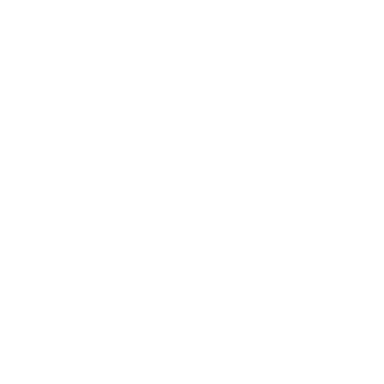 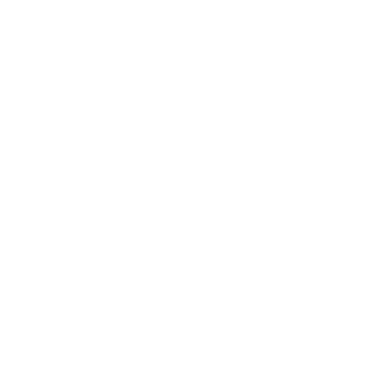 プロジェクトの 目的ビジネス ケース目標/メトリック期待される成果物範囲内範囲外重要なマイルストーン開始終了プロジェクト チーム/事前レビュー/範囲の策定00/00/000000/00/0000プロジェクト計画/憲章/キックオフの確定00/00/000000/00/0000定義フェーズ00/00/000000/00/0000測定フェーズ00/00/000000/00/0000分析フェーズ00/00/000000/00/0000改善フェーズ00/00/000000/00/0000管理フェーズ00/00/000000/00/0000プロジェクト サマリー レポートとクローズ アウト00/00/000000/00/0000プロジェクト チームサポート リソース特別なニーズコスト タイプベンダー/労働者名ベンダー/労働者名単価数量金額人件費$0.00$	 -人件費$0.00$	 -人件費$0.00$ 	-人件費$0.00$ 	-人件費$0.00$	 -消耗品費$0.00$	 -その他$0.00$	 -合計コスト合計コスト$ 	-プロセスの所有者主要関係者最終顧客期待されるメリットメリットの種類推定の根拠推定の根拠推定の根拠メリットの推定額特定のコスト削減$ 	-収益の向上$ 	-生産性の向上 (ソフト)$ 	-コンプライアンスの改善$	 -より良い意思決定$	 -メンテナンスの減少$	 -その他のコストを回避$ 	-メリットの総額$	 -リスク制約仮定準備担当者役職日付– 免責条項 –Smartsheet がこの Web サイトに掲載している記事、テンプレート、または情報などは、あくまで参考としてご利用ください。Smartsheet は、情報の最新性および正確性の確保に努めますが、本 Web サイトまたは本 Web サイトに含まれる情報、記事、テンプレート、あるいは関連グラフィックに関する完全性、正確性、信頼性、適合性、または利用可能性について、明示または黙示のいかなる表明または保証も行いません。かかる情報に依拠して生じたいかなる結果についても Smartsheet は一切責任を負いませんので、各自の責任と判断のもとにご利用ください。